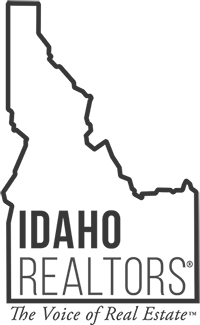 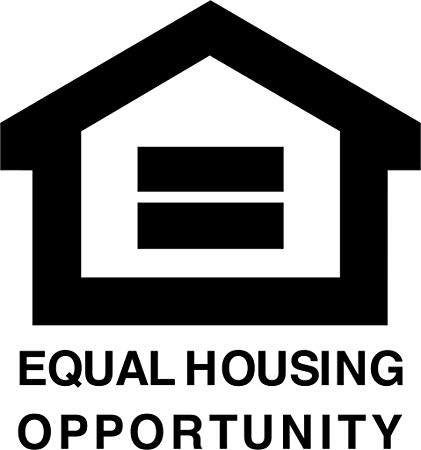 PROPERTY MANAGEMENT AGREEMENTAGREEMENTTHIS AGREEMENT is made and entered this 	day of 	, 2018, by and between	                                                                                             (hereinafter called "OWNER") and                                                                                                                          (hereinafter called "AGENT").APPOINTMENT OF AGENTOWNER hereby appoints AGENT as sole and exclusive agent of OWNER to manage the PREMISES described in paragraph 2.2 upon the terms and conditions provided herein. AGENT accepts the appointment and agrees to furnish the services of its organization for the management of the PREMISES.The property to be managed by AGENT under this AGREEMENT, (the “PREMISES”) is located at the city of in the state of Idaho.This AGREEMENT is on a month-to-month basis, commencing on the 	day of          , 2016, and either party may terminate this AGREEMENT upon 30 days written notice delivered to the other party, subject to the provisions of paragraph 19.1 herein.If OWNER is not an individual, OWNER is a:	estate		corporation	limited liability company (LLC)	trust	partnership		limited partnership (LLP), which entity was chartered or created in . The individual signing this agreement for the owner represents and warrants to AGENT that he or she has unconditional authority to bind OWNER tothis AGREEMENT, to act for OWNER, and is acting under his capacity as 	for theOWNER and that the PREMISES are not subject to current legal action or foreclosure. Any individual OWNER shall have the authority to hereafter take action and enter into further agreements with AGENT on behalf of all OWNERS.OWNER represents and warrants that they are not bound by another agreement for the sale, exchange, lease or management of the PREMISES that is or will be in effect during the term of this AGREEMENT or an agreement or covenant that would prohibit AGENT to lease the PREMISES.OWNER authorizes AGENT to contract for services to include but not limited to: utilities, yard care, maintenance agreements, and coin operated washer and dryers. OWNER to assume the obligation of any contracts entered.OWNER agrees not to deal or negotiate with any tenant at the PREMISES concerning any  matter related to the management or leasing of the PREMISES and refer all such dealings to AGENT.OPERATING ACCOUNTAGENT shall utilize its Operating Account for the deposit of receipts and collections as described herein.  Funds in the account shall remain the property of the OWNER subject to disbursement of expenses by AGENT as described in this AGREEMENT. AGENTS’ Operating Account is a common account used for OWNERS represented by AGENT.AGENT shall collect all rents, charges and other amounts receivable on OWNER's account in connection with the management of the PREMISES. Such receipts shall be deposited in the account maintained by the AGENT for the PREMISES. OWNER authorizes AGENT to endorse any and all checks drawn to the order of OWNER for deposit to such operating account.OWNER agrees to provide AGENT with account information to be used by AGENT to transfer cash distributions directly to OWNER’S account and that cash distributions will be via check until that information is received.OWNER acknowledges that all interest amounts received by AGENT on any lease income, operating funds, security and other deposits, or any other amounts held in the Operating Account shall be retained by AGENT or as directed by the State of Idaho.OWNER shall be responsible for the payment of all mortgage/notes, property taxes, special assessments, Homeowner Association fees, special assessments, all utilities, and premiums for casualty and liability insurance relating to the PREMISES unless otherwise modified in writing with AGENT.AGENT will assist OWNER in contacting and setting up accounts for each utility, such as electric, gas, water, sewer, trash, and irrigation companies. If AGENT is to pay utilities on behalf of OWNER, billing will be set up in the name of the owner, in care of AGENT at AGENT’S mailing address.OWNER agrees to set up Landlord Service Agreements in the OWNER’S name but in care of AGENT using AGENTS mailing address.Owner shall maintain a minimum balance of $100 (one hundred dollars) per unit at all times or$200 (two hundred dollars) per single family home. If OWNER requests that Homeowner Association dues or mortgage payments be made by AGENT on behalf of the OWNER, this amount will be added to the reserve.Upon acceptance of the request to make payments for those items listed in Section 3.4 and 3.5 of this AGREEMENT, AGENT will disperse funds accordingly, provided that OWNER’S account has sufficient funds. OWNER agrees to provide all necessary information and funds to AGENT to ensure proper and timely payments and hold AGENT harmless for any costs or responsibilities due to late payments. If AGENT is to make payments to any of the aforementioned entities, OWNER agrees to notify each entity and to authorize AGENT to call and access account information. OWNER bears sole responsibility for payments, late fees, lost payments, monitoring usage, and/or any damages.From the Operating Account, AGENT is hereby authorized to pay or reimburse itself for all expenses and costs of operating the PREMISES, including AGENT's compensation and expense reimbursements. OWNER’S funds shall be kept separate from AGENT’s funds and operating expenses.At the discretion of AGENT, any balance of the OWNERS account due and owing AGENT and not paid within ten days of constructive notice will accrue interest at Eighteen percent (18%) per annum however not less than Twenty-Five Dollars ($25) per month, until paid in full. Mailing of monthly statement of income and expenses indicating a deficient OWNER balance shall be sufficient notice to OWNER of balance due.OWNER represents and warrants Owner is not delinquent in the payment of any property taxes, homeowner association fees, property insurance, mortgage or any other encumbrance on or affecting the PREMISES. OWNER agrees to keep all mortgages, property taxes, association fees, or any other obligations which could lead to a foreclosure action against the property current and paid in full. Should AGENT be notified that a foreclosure action has been initiated against the PREMISES, OWNER authorizes AGENT to freeze all OWNER related funds to that property and AGENT will not make any further disbursements to OWNER. OWNER will have 30 days to correct and make all obligations current. Should OWNER fail to stop the foreclosure process, OWNER authorizes AGENT to release the TENANT from their rental agreement and all future rental payments, refund the security deposit to the TENANT, and deduct from OWNER’S funds on hand all amounts due to AGENT or TENANT including, but not limited to, any refund to TENANT of prorated rents or expenses and all management fees and other fees as described within this AGREEMENT. Furthermore, AGENT shall charge a monthly breach of contract fee of fifty dollars ($50) to OWNER in addition to regular management fees, while property is in default. Upon transfer of ownership and/or the bringing of foreclosure  proceedings, the AGREEMENT shall be declared null and void at AGENT’s election, with all fees under this AGREEMENT becoming immediately due and payable to AGENT. OWNER agreeing that all fees under this AGREEMENT are earned at the time immediately prior to foreclosure and/or transfer of ownership.OWNER authorizes AGENT to collect and retain all charges and/or fees within the lease agreement to include but not limited to: application fees, returned check fees, administration fees, and late fees from future, current, or past tenants.FINANCIAL AND OTHER REPORTSAGENT shall issue to OWNER itemized statements by the 25th day of each month which will include an accounting of all income and expenses related to the property.SECURITY DEPOSITSAGENT shall comply with all applicable state or local laws concerning the responsibility for security deposits. Security deposits will be deposited in the account maintained by the AGENT for the PREMISES. AGENT shall collect and maintain all tenant deposits, such as security deposits, cleaning and damage deposits, pet deposits, cable/satellite deposits, and any other deposits in which AGENT deems necessary to collect from tenant. OWNERS of new accounts agree to provide an accounting of all security deposits and to supply AGENT with matching funds prior to the execution of this AGREEMENT. Should the PREMISES sell or upon termination of this AGREEMENT, OWNER authorizes AGENT to deduct any outstanding fees owed by tenant to AGENT from the security deposits prior to releasing these funds.Except as otherwise stated in this AGREEMENT, after this Agreement ends, AGENT will deliver to OWNER or the OWNER’S designee the security deposit held by AGENT under an effective lease of the PREMISES, less deduction authorized by this Agreement, and will send written notice to the tenant that states: (a) this agreement has ended, (b) the exact dollar amount of the security deposit, (c) contact information for the OWNER or OWNER’S designee, and (d) who is responsible for accounting for and returning the tenant’s security deposit.If AGENT complies with this Paragraph 5, OWNER will indemnify AGENT from any claim or loss from a tenant for the return of a security deposit. This survives the termination of this AGREEMENT.LEASING AND RENTINGOWNER grants to AGENT the following authority which AGENT may exercise when and to the extent AGENT determines to be in OWNER’S best interest.AGENT shall use all reasonable effort to keep the PREMISES rented by procuring tenants for the PREMISES. AGENT is authorized to negotiate, prepare and execute all leases, including renewals, extensions and amendments of leases and to cancel and modify existing leases, utilizing AGENT forms and agreements exclusively.During the term of this AGREEMENT, OWNER shall not authorize any other person, to negotiate or act as rental agent with respect to any leases for the PREMISES.OWNER acknowledges and agrees that if the PREMISES managed under this AGREEMENT is subject to HOAs, CC&Rs and/or other bylaws or governing covenants and restrictions, such restrictions and covenants will govern. AGENT is authorized to work with the HOA, but bears no liability or responsibility to dispute any provision of the covenants or decisions of the HOA, and OWNER specifically agrees to indemnity and hold harmless AGENT for any and all claims, actions, demands, damages, injuries or the like arising from the HOA determinations, CC&R restrictions/covenants and/or all other bylaws governing said property.AGENT will make all decisions as to the rental amount. OWNER understands that the AGENT determines rental amounts in a competitive manner and consistent with other similar properties managed by AGENT or in the vicinity of the OWNER’S property.For each renewal lease or extension of minimum term tenancy OWNER agrees to pay AGENT a$50 renewal fee.OWNER and AGENT agree to follow all Federal and Local Fair Housing Laws. If OWNER should at any time request AGENT to disregard Fair Housing Laws and/or Landlord/Tenant Laws, this contract may be terminated immediately and the management fees for the balance of this contract or $500, whichever is greater, will be due immediately.AGENT shall have authority on behalf of the OWNER to terminate any lease or rental agreements covering the PREMISES that are in default, to execute and serve such legal or other notices as AGENT deems appropriate, to institute legal actions for the benefit of, and the expense of, OWNER, for the purpose of evicting tenants in default and to recover possession of the PREMISES, to recover unpaid rents and other sums due from any tenant to settle, compromise and release claims by or against any tenant, and to employ attorneys for payment of rent more than five days in arrears. OWNER agrees that AGENT is not responsible for the collection of delinquent accounts. AGENT assumes no liability for monies that are uncollectible or for any damages or costs related to the tenancy and the property.OWNER has read the AGENT’s Eviction Protection Plan and chooses to: 	  Opt in the Eviction Protection Plan; or 	  Opt out of the Eviction Protection PlanAGENT assumes no responsibility or management of personal property left by OWNER at PREMISES.In the event the OWNER wishes to move back into the PREMISES within the rental term, and tenant mutually agree to terminate the RENTAL AGREEMENT early, the OWNER agrees to pay the termination fee on the tenant’s behalf and reimburse the outgoing tenant any prepaid rents and any reasonable expenses to have tenant vacate the PREMISES within the specified time frame. All other contractual agreements are still in force, and AGENT is entitled to all compensation as set forth in this AGREEMENT, including but not limited to all fees that would have been earned had the tenant remained in the PREMISES.ADVERTISINGAGENT is authorized to advertise the PREMISES or portions thereof for rent, using print ads, periodicals, signs, brochures, internet/web sites, displays, or such other means as AGENT may deem proper and advisable at OWNER’S expense by means and methods that AGENT determines are reasonably competitive. AGENT is authorized to place signs on the PREMISES advertising the PREMISES for rent, including but not limited to interior and exterior photographic and audio-visual images of the PREMISES. Ads that share space with other properties managed by AGENT shall be prorated. Advertising expenses may include direct costs for  advertising the OWNER’S PREMISES as well as a reasonable pro-rata share of general advertising by the AGENT which is designed to collectively benefit the OWNER’S PREMISES and other properties managed by AGENT.PROPERTY SURVEYSAGENT agrees to perform exterior surveys. Such surveys will be performed from time to time at AGENT’s discretion. OWNER can request an interior survey at any time. AGENT shall perform interior surveys at its discretion or when deemed prudent by AGENT.MAINTENANCE AND REPAIRSIf the PREMISES are vacant upon execution of this AGREEMENT, Owner authorizes Agent to:1) change all exterior door locks and garage remotes, 2) professionally clean the carpets, 3) service the HVAC, and 4) install CO detectors, unless Owner otherwise provides documentation and assets that these have been done. Additionally, Owner authorizes Agent to perform a property survey, similar to a tenant move-out inspection and recommend cleaning and maintenance items. If Owner elects against such recommendations, Owner agrees to indemnify and hold Agent harmless as described in Paragraph 16.3. If the PREMISES were not cleaned per Agent's standards, Owner authorizes Agent to determine a fair allocation of cleaning costs between Owner and the very next outgoing Tenant.AGENT is authorized to make or cause to be made, through contracted services or otherwise, all ordinary repairs and replacements reasonably necessary to preserve and maintain the PREMISES in an attractive condition and in good state of repair for the operating efficiency of the PREMISES, and all alterations required complying with lease requirements, governmental regulations, or insurance requirements provided that AGENT does not expend more than$ , per unit for any single repair and/or maintenance item. Items of repair, replacement or maintenance in excess of the dollar limitation referenced will be authorized by the OWNER prior to commencement of the work. AGENT is also authorized to purchase or rent, on OWNER's behalf, all equipment, tools, appliances, materials, supplies, and other items necessary for the management, maintenance, or operation of the PREMISES. Such maintenance expenses will be paid by the OWNER through the OPERATING ACCOUNT or billed to OWNER if there are insufficient funds in the OPERATION ACCOUNT. AGENT shall not be liable to OWNER forany act, omission, or breach of duty of such independent contractors or suppliers, and agrees to hold AGENT harmless from any such acts or omissions. OWNER explicitly understands and agrees that all maintenance and repairs completed by such independent contractors and/or suppliers are done at OWNERS direction and supervision. Additionally, OWNER agrees that  the spending limitation under this provision is not applicable to monthly or recurring operating charges and emergency repairs. OWNER also acknowledges and agrees that a turnover of tenants and the cost to clean and perform repairs to make the property “rent ready” can easily exceed the above stated dollar cap. AGENT shall supply OWNER with a move-out condition report to include photos via email, which includes recommendations for repairs and cleaning and OWNER authorizes AGENT to proceed with those repairs and cleaning unless otherwise directed by OWNER in writing.At AGENTS discretion, a 10% fee of gross invoices for all labor and material arranged for and contracted by AGENT for remodeling, redecoration or repair of the PREMISES may be charged.Due to the volume of business and AGENT’S business relationships with vendors, certain benefits in the form of rebates, gratuities and discounts are sometimes made available to AGENT and its employees. AGENT does not markup invoices and charges to OWNERS and therefore, AGENT retains all available discounts, gratuities, and rebates. AGENT shall always award vendor contracts and otherwise deal with vendors based upon price, availability, workmanship and industry reputation.OWNER authorizes AGENT to hire contractor for Preventative Maintenance at the expense of the OWNER. The contractor will check all plumbing fixtures, caulking, door stops, dryer vents, smoke and/or CO detectors, and furnace filters and make necessary repairs. AGENT agrees to back-charge tenant for tenant related expenses.OWNER acknowledges and agrees that OWNER is receiving a reasonable and competitive rate for the services AGENT is providing. Accordingly, OWNER hereby agrees to release, indemnity, hold harmless and defend AGENT from any and all claims by OWNER or anyone claiming by or though OWNER that AGENT caused any damage, injury or harm arising out of or from (1) other agents, inspectors, appraisers, HOAs, contractors or others authorized to enter the PREMISES (2) freezing or leaking water pipes; (3) dangerous conditions or environmental conditions of the PREMISES; (4) the PREMISES non-compliance with any lawful ordinance, restriction and/or covenant; (5) from any and all claims, actions, judgments for damages on account of injuries to any person or property suffered or claimed to have been suffered by any person on or about the PREMISES. OWNER further agrees to protect, defend, indemnify and hold AGENT harmless from any damages, costs, attorney fees, expenses that: (a) are caused by OWNER negligently or otherwise; (b) arise from OWNER’s failure to disclose any material or relevant information about the PREMISES; (c) arise from OWNER’s failure to follow any recommendation of AGENT; (d) are caused by OWNER giving incorrect information to any person; (d) are related to the management of the PREMISES.ACCESS TO PREMISESAGENT is authorized to access the PREMISES for purposes contemplated by this AGREEMENT and to check- out keys, install key boxes, and disclose security codes to inspectors, appraisers, contractors, real estate Brokers and their associates, and tenants to enter the PREMISES. AGENT may duplicate keys and access devices, at OWNER’S expense, to facilitate convenient and efficient showings of the PREMISES and to lease the PREMISES.NORMAL WEAR AND TEAR DEFINEDNormal wear and tear means the deterioration that occurs based upon the use for which the rental unit is intended and without negligence, carelessness, accident, misuse, or abuse of the premises or contents by the tenant, their family, or their guests. Normal wear and tear will include, but is not limited to the following items: nail holes used to hang pictures, minor spot painting between tenants, traffic wear in carpet, carpet replacement after 5-7 years, scuffed hardwood floors, sometimes minor cleaning between tenants, worn toilet seats, re- keying or replacement of worn locks, blind replacement due to sun damage or paint flaking, caulking or any other preventative maintenance. Maintenance requiring ladders will be considered an OWNER expense.YARD CAREYard care is considered to include but is not limited to weeding of planters, trimming of grass, edging of grass and planters, pruning and trimming of all shrubs and trees, application of bug and weed control, application of fertilizers, setting of any automatic timers for irrigation/sprinkler system, adjusting sprinklers, or the removal of garbage, debris, and animal feces. AGENT does not provide yard care services. OWNER must indicate in writing who is to care for the yard, such as tenant or contractor. AGENT agrees to inspect the exterior yard during its property surveys and notify either the tenant or the independent contractor of deficiencies, however, at no time is AGENT responsible for the care of the yard.LEAD PAINT DISCLOSUREHousing built before 1978 may contain lead based paint. Lead from paint, paint chips, and dust can pose health hazards if not taken care of properly. Lead exposure is especially harmful to young children and pregnant women. Before renting pre-1978 housing, landlords and OWNERS must disclose the presence of known lead based paint.OWNER’S Acknowledgement relating to the Property (Initial if Applicable)Known lead based paint/hazards are present	 	Has no knowledge of lead based paint/hazards	 	Has provided lead based/hazard records	 	Has no records pertaining to lead based paint/hazards	 	MANAGEMENT SERVICES DO NOT INCLUDENormal property management does not include but is not limited to monthly inspections, representation at court hearings, depositions, homeowner meetings, providing on-site management, property sales, refinancing, preparing PREMISES for sale or refinancing; supervising and coordinating modernization, rehabilitation, fire or major damage restoration projects, obtaining: income tax, accounting or legal advice, advising on proposed new construction, debt collection, and counseling. If OWNER desires AGENT to perform services not included in normal property management or specified above, a fee shall be agreed upon for these services before work begins.LEGAL FEESOWNER agrees to pay all expenses incurred by AGENT including, without limitation, attorney’s fees for counsel employed to represent AGENT or OWNER in any proceeding or suit involving an alleged violation by the AGENT or OWNER, or both, of any constitutional provision, statute, ordinance, law or regulation of any governmental body pertaining to fair employment, environmental hazards, Federal Fair Housing, including, without limitation, those prohibiting or making illegal discrimination in the sale, rental or other disposition or housing or any services rendered in connection therewith, but nothing herein contained shall require the AGENT to employ counsel to represent the OWNER or himself in any such proceeding or suit.OWNER shall not hold AGENT liable for any error of judgment or mistake of law except in cases of willful misconduct or gross negligence.If any legal action or proceeding be brought by either party to enforce any part of this AGREEMENT, the prevailing party shall recover in addition to all other relief, reasonable attorney’s fees and costs, but not to exceed $750 (seven hundred fifty dollars).INSURANCE: HOLD HARMLESS AND LIABILITYNothing in this AGREEMENT contained shall be construed as rendering AGENT liable for any act, omission, or occurrence resulting from or in any manner arising out of the performance of AGENT’S duties and obligations hereunder, or the exercise by AGENT of any of the powers or authority herein or hereafter granted to AGENT by OWNER, or the use of any lease or rental agreement required by OWNER. At all times this AGREEMENT is in effect, OWNER, at OWNER’S expense, must maintain in full force and effect:Fire and extended coverage for all casualties and hazards customarily covered by casualty insurance in the State of Idaho for the full insurable value of the PREMISES, containing endorsements that contemplate the leasing of the property by OWNER and vacancies between lease terms; and Public liability insurance naming AGENT, [COMPANY NAME] as co-insured or additional insured.Within fifteen (15) days from the effective date, OWNER must provide to AGENT a copy of a certificate of insurance evidencing the required coverage. If the insurance coverage changes in the manner or degree at any time this agreement is in effect, OWNER must provide AGENT a copy of the insurance certificate evidencing any change within ten (10) days of the change.OWNER agrees to indemnify, defend and hold AGENT harmless from any and all claims, investigation, lawsuits, actions, causes of action, demands, rights, damages, costs, loss, expense and compensation whatsoever, presently existing or which may hereinafter accrue on account of or in any way grow out of any and all known and unknown, foreseen and unforeseen injury or damage, loss, cost and expense, and the consequences thereof, resulting or to result from the condition of the PREMISES, conduct or inaction which arose or might arise on PREMSIES, repairs and maintenance conducted on the PREMISES, and the management and leasing, whether occurring during the term of this AGREEMENT or after its termination. It being expressly understood that AGENT is fully indemnified and held harmless from any claim or liability for damage to property, or injuries or death of any person caused by any condition on the PREMISIES, conduct or inaction of third persons that arose on the PREMISES, including...* * * Free PDF Preview End * * *Purchase Required To Gain Total AccessVisit www.propmgmtforms.com To Purchase Property Management Forms Package